УПРАВЛЕНИЕ ОБРАЗОВАНИЯ АДМИНИСТРАЦИИ ГОРОДА ТЫНДЫМУНИЦИПАЛЬНОЕ ДОШКОЛЬНОЕ ОБРАЗОВАТЕЛЬНОЕ БЮДЖЕТНОЕ УЧРЕЖДЕНИЕ ДЕТСКИЙ САД № 6 «ЧЕРЕМУШКА» ГОРОДА ТЫНДЫ АМУРСКОЙ ОБЛАСТИ 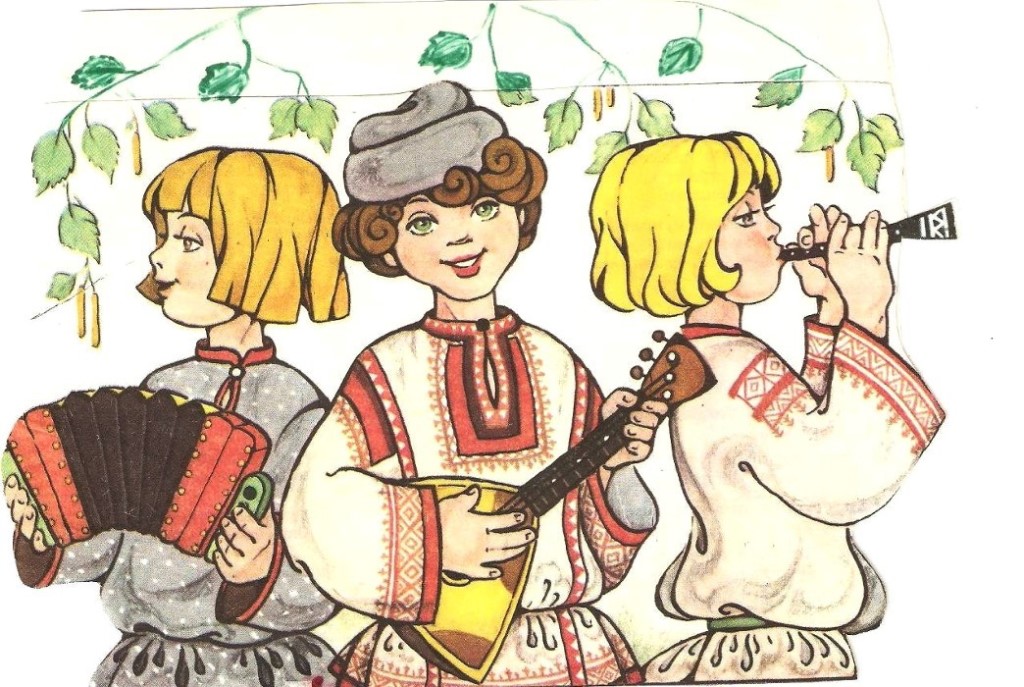 Фольклор создается всеми для всех и в рамках многовековых традиций. Во всем, что делал народ -единые представления о красоте. Здесь нет разноречий. Единство представлений о красоте создавало единство стиля, и то и другое, как броней, защищало народное искусство от безвкусицы.                                                                                                   Д.С. Лихачев                                     ВоспитательКурганова Людмила ИльиничнаГ.ТындаМы живём в интересное и сложное время, когда на многое начинаем смотреть по – иному, многое заново открываем и переоцениваем. В первую очередь это относится к нашему прошлому, которое мы, оказывается, знаем очень поверхностно. Что заботило, радовало и тревожило русских людей, чем они занимались, как трудились, о чём мечтали, рассказывали и пели, что передавали своим детям и внукам? Ответить на эти вопросы – значит восстановить связь времён, вернуть утерянные ценности. Обратиться к истокам поможет фольклор, ведь его содержание – жизнь народа, человеческий опыт, просеянный через сито веков, духовный мир русского человека, его мысли, переживания. Ценность фольклора определяется тем, что он воздействует на чувства ребёнка благодаря средствам выразительности, и это воздействие носит естественный, ненасильственный характер. В силу этого оно доступно детям с разным уровнем развития, и каждый ребёнок получает от этого удовольствие и эмоциональный заряд.Русские народные сказки, песни, пословицы, приговорки, прибаутки, потешки – это народная мудрость, свод правил жизни, сокровищница русского языка. И как важно с ранних лет, научить детей постигать культуру своего народа. Зародить в детских душах прекрасное и вечное. Через устное народное творчеству ребёнка формируется потребность в художественном слове. При знакомстве с фольклором у детей развивается речь, формируются нравственные привычки, обогащаются знания о природе и, что очень важно, прививается любовь к культурному наследию Родины. Поэтому тему по самообразованию я  выбрала «Влияние устного народного творчества на развитие  речи детей » Я начинала работа по  своей теме со старшим  дошкольным возрастом. Заучивали с ними заклички, скороговорки, чистоговорки, поговорки, отгадывали загадки. Знакомила с деревенским бытом в старину, играли в русские народные игры. Знакомились с народными традициями, рассматривали иллюстрации к праздникам. Речь у детей стала четкой выразительной. В группе по данной теме проводила кружок «Русская горница» цель моего кружка: познавательное и социально-коммуникативное развитие, расширение кругозора.          Воспитание мировоззрения на подлинных произведениях народной речи — устного народного творчества (исконно русских словах, словосочетаниях, оборотах и т.д.), подлинных предметах народного быта, в том числе и произведениях декоративно-прикладного творчества.         Кружок проводился 1 раз в неделю по 25 минут. Провела с детьми открытое занятия, «Задания от дедушки Фольклора» развлечение Масленица. Проводилась работа с родителями беседы, консультации, родительское собрания: «Устное народное творчество в жизни дошкольника», «Роль фольклора в развитии детей дошкольного возраста» и.т.д.     Продолжаю работать с детьми  младшего  дошкольного возраста. В раннем детстве ребёнок овладевает величайшим достижением человечества - речью. Этот бурный процесс не происходит сам собой.  Маленький ребёнок многое усваивает путём непосредственного подражания окружающим его людям. Взрослые, находящиеся рядом с ребёнком должны приложить немало усилий, чтобы детская речь развивалась правильно и своевременно. Набирая малышей в группу, я сразу определилась с темой «Влияние устного народного творчества на развитие речи детей 2-3 лет».      Эта тема стала для меня особенно актуальной после общения с вновь прибывшими ребятишками. Я обратила внимание что, многие дети из моей группы плохо разговаривают, у них нарушено звукопроизношение, у некоторых разговорная речь практически отсутствовала, словарный запас был скуден и невелик, общение со сверстниками и взрослыми велось в основном односложными словами и строилось или в виде просьбы, или на неречевых средствах.Цель работы:1) повышение своего профессионального мастерства и компетентности;2) способствовать речевому развитию детей третьего года жизни средствами устного фольклора.Задачи:1) приобщать детей к устному народному творчеству, развивать их речь;2) вызвать эмоционально положительное отношение к потешкам, сказкам, загадкам,  народным песенкам и играм;3) способствовать сохранению радостного настроения во время пребывания.4) воспитывать гуманные отношения.Новизна опыта состоит в усовершенствовании применения методов: планирование тематических дней, использование малых фольклорных форм в различных видах деятельности: игровой, образовательной, в процессе прогулок, утренней гимнастики, труда, режимных моментов. В работе использовались нетрадиционные формы и методы: стимулирующие детей к использованию малых фольклорных форм, создание ситуаций, побуждающих к творческим действиямНеоценимую роль в решении этих задач я возлагала на русский народный фольклор т. к. он расширяет знания ребёнка об окружающем мире, развивает умение чувствовать художественную форму, мелодику и ритм родного языка. Фольклорные произведения очень хорошо воспринимаются детьми благодаря их мягкому юмору, ненавязчивому дидактизму и знакомым жизненным ситуациям.Приступая к работе по данной теме, я ознакомилась с методической литературой. Отбор фольклорного материала осуществляла в рамках тематических разделов Программы, учитывая возрастные особенности детей. Ожидаемые результаты:- Умение различать фольклорные жанры;- Умение воспроизводить знакомые фольклорные произведения,-Использовать знакомый фольклорный материал в театрализованных сюжетно-ролевых играх.                                    В  своей работе  использую такие методы как: словесные (беседы, рассказ, чтение, игровые (дидактические и подвижные игры, наглядные (иллюстрации, альбомы). Также использую разнообразные формы: занятия, досуги, беседы, наблюдения, игры, разучивание стихов, загадок. Провожу дидактические, подвижные и сюжетно-ролевые игры, индивидуальную работу с детьми. Прекрасным речевым материалом для меня явились народные сказки, потешки, заклички, песенки, которые можно было использовать как в организованной образовательной деятельности, так и в совместно - партнёрской деятельности с детьми. Особенно эффективно было использование малых фольклорных форм в период адаптации детей к новым для них условиям. Для обеспечения вхождения нового ребёнка в группу и лучшего знакомства с ним использовала потешки, в текст которых надо было подставлять имя:Кто у нас хороший?Кто у нас пригожий?Анечка хорошая,Анечка пригожая.Красные кафтанчикиСиние карманчикиНа дубу они сидятМеж собою говорят - про Никиточку, про хорошего.Знакомство детей с  потешками я начала с рассматривания иллюстраций, картинок в книгах, игрушек. Потешки очень понравились ребятишкам. Они привлекли детей звучностью, напевностью, ритмичностью и вызвали желание слушать, повторять и запоминать занимательный текст. Для привития внимания я использовала все средства выразительности речи: мимику, жесты, силу голоса, эмоциональность, ведь дети не просто отзывчивы на эмоциональное поведение взрослых, они проявляют эмоциональную чуткость ко всем действиям педагога. Благодаря простоте и мелодичности звучания потешек дети легко их запоминают и вводят в свою речь. Ценность потешек состоит в том, что в них слова можно соединять с действиями. Потешки не только легко запоминаются, но ещё легко и инсценируются. Ребятишки с удовольствием участвуют в показе, используя простые атрибуты.Чики, чики, чикалочки.Едет Максим на палочке,Танечка в тележкеЩёлкает орешки.Чтение потешек, в которых упоминаются имена детей вызывает у них радость. Вначале ребятишки с удовольствием слушают незнакомый тест, а потом хором все вместе повторяют его за воспитателем. Потешки я использовала для развития речи, для обогащения словаря, для развития познавательных способностей и для овладения диалогом. Чтение, заучивание, обыгрывание даже одного диалогического фольклорного текста помогает детям освоить вопросительную интонацию.Кисонька - мурысенька,Где была?- На мельнице.-Курочка - рябушка,Куда пошла?На речку.-Курочка - рябушкаЗачем на речку пошла?За водицей.Курочка - рябушка, зачем тебе водица?Цыпляток поить.Как твои цыплята водичку будут пить?-пи, пи, пи.Воспитание звуковой культуры речи я осуществляла через проведение пальчиковых игр с опорой на фольклорный материал. Детям эти игры очень нравятся.Они хорошо запомнили к концу года текст таких потешек, как: «Идёт коза рогатая», «Этот пальчик дедушка», «Сорока ворона», «Мы капусту рубим», «Стали мы гостей созывать». К концу года многие ребятишки стали проговаривать слова чётче и яснее.Трудно представить мир ребёнка без сказки. Сказка, придя к человеку в детстве, остаётся с ним навсегда. Почти каждый день я читаю детям сказки. Слушая русские сказки «Три медведя», «Курочка Ряба», «Волк и семеро козлят», «Бобовое зёрнышко» и др., дети овладевают языком своего народа.Для усвоения слов и обогащения словарного запаса рассматриваю с ними красочные картинки, даю возможность самим пересказывать сказку, используя сюжетные иллюстрации, договаривая окончание текстовых фраз (Катится колобок по дорожке, а навстречу ему). Дети с удовольствием участвуют в театрализации сказок: сказок «Колобок», «Репка», «Теремок», песни «Жили у бабуси», проявляя все свои речевые знания, эмоциональные качества. Зная, что двигательная функция у маленьких детей является ведущей, я даю им возможность побегать, пошалить, покричать и провожу с ними народные игры, которые способствуют развитию у детей памяти, внимания, сообразительности, быстроте интеллектуальных, физических реакций.Наши малыши любят играть в «Курочку хохлатку», «У медведя во бору», «Колпачок», «Каравай», «Во поле берёза стояла», «Гуси - гуси». Организованную образовательную деятельность с использованием русского фольклора я рассматриваю не как традиционную форму обучения, а как яркое общение с малышами. Большое значение для развития речи малышей играет специальная организация предметно - развивающей среды. В нашей группе есть подбор книг с фольклорными произведениями, книги - раскладушки, атрибуты для театрализации, персонажи пальчикового театра, наборы сюжетных картинок и дидактических игр по сказкам, образные игрушки, народные музыкальные инструменты. Всё это даёт детям возможность самостоятельно учиться, повышает их активность и уровень познавательно-речевого развития.В папке-передвижке помещены консультации «Устное народное творчество - как средство развития речи», «Детский фольклор».Проделанная работа дала следующие результаты. У детей обогатился и активизировался словарь, улучшилось качество речи, мышление, воображение, двигательная активность, трудолюбие, расширились представления детей об окружающей действительности. С уверенностью можно сказать, что фольклор эффективно развивает устную речь ребенка, влияет на его духовное, эстетическое и эмоциональное развитие. Подводя итог своей работы, хочется отметить, что использование устного народного творчества и каждодневное использование его как в режимных моментах, так и в игровой деятельности развивает ребенка, его фантазию и воображение, влияет на духовное развитие, учит определенным нравственным нормам, приобщает его к народной поэзии. С помощью малых форм фольклора можно решать практически все задачи методики развития речи, по этому наряду с основными приемами и средствами речевого развития дошкольников необходимо активно использовать этот богатейший материал словесного творчества народа: сказки, потешки, считалки, заклички. Мой опыт работы показывает, что фольклор - это уникальное средство для передачи народной мудрости и воспитания детей на начальном этапе их развития. В дальнейшей своей работе я буду эффективно использовать, и внедрять все виды и формы устного народного творчества, так как без устного народного творчества не может быть достигнуто полноценное нравственное и патриотическое воспитание ребёнка.                                               Я провожу кружок с детьми «Ладушки»1 раз в неделю по 15 минут.                                                                   Цели программы кружка: развитие речи, познавательных процессов, чувства родного языка у детей младшего дошкольного возраста; создание психологического комфорта ребенка с помощью введения фольклорного материала в повседневную жизнь. Учить понимать речь воспитателя, слушать и понимать потешки, песенки. Вызвать желание повторять услышанное, подражать услышанным звукосочетаниям и словам. Пополнять активный словарь новыми словами и действиями. Развивать интерес к народному творчеству. Задачи кружка:- Развивать мелкую моторику пальцев рук и активную речь.- Развивать интерес и любовь к фольклору.-Воспитывать доброжелательное отношение в общении со сверстниками и взрослыми.                      План кружковой работы на  2019-2020 год                       в младшей группе «Ладушки, ладушки»                                                    Сентябрь	1.Игровая ситуация «В гостях у солнышка». 	Наглядность картинка солнышка	2.Путешествие  в сказку «Колобок».	Настольные фигурки 	3.Игра-потешка «Огуречик, огуречик»	Маски огурчик и мышки	4. Прослушивание и разучивание колыбельных песен.                                                            Октябрь1.Игровая ситуация по мотивам потешки – «Из-за леса из-за гор».		2.Инсценировка песенки «Дождик, дождик»	Зонтик, костюм дождика	3.Игра-потешка «Зайке холодно стоять»		4. Игровая ситуация по мотивам  потешки « Как у нашего кота».	                                                     Ноябрь1.  Игровая ситуация « В гости к бабушке» - знакомство с потешкой  «Расти коса до пояса».		2. Игра-забава «Где наши ручки?»		3. Путешествие в сказку «Репка»       	Настольные фигурки	4. Дидактическая игра «Узнай  потешку».                                                         Декабрь1.Игровая ситуация «Кукла Маша и зайчик в гости к нам пришли».		2. Инсценировка песенки «Кто у нас хороший»	3. Игра с пальчиками «Мальчик-пальчик, где ты был?»	 	4. Знакомство с потешкой  «Ой, ты  заюшка – пострел»                                       Январь	1. Сказка в гости к нам пришла « Кот, петух и лиса»	.	2. Игра - инсценировка «Чики-чики-чикалочки»		3.Хоровод игра «Пузырь»	                          	4.Инсценировка-песенки «Скачет зайка маленький».                                                         Февраль1. Разучивание песенки «Большие ноги шли по дороге».	2. Хороводная игра «Каравай»		3.Знакомство с потешкой  «Ты мороз, мороз».		4.Сказка в гости к нам пришла  «Заюшкина избушка».	                                                Март1. Знакомство с русской народной закличкой «Дождик, дождик веселей» - рисование дождя.	2. «Чудесный сундучок » (загадки об овощах).	3. Дидактическая игра «Расскажи сказку»		4.Знакомство со сказкой « Снегурушка и лиса». Игра «Кто позвал».	                                                    Апрель1. Разучивание потешки «Наша уточка с утра: кря, кря, кря»	2.  Игровая ситуация «Кто в тереме живёт».3. Знакомство со считалками.  (иллюстрации) 	4. Настольная игра « Волшебные сказки»	                                                Май1. Игра «Угадай сказку».	2.Разучивание  и прослушивание русских народных песен.	3. Хороводная игра «У окошка дремлет кошка»	Маски кошки и цыплят4. В гости к сказке «Гуси лебеди». Родители стали активными участниками педагогического процесса: они  принимают участие    в проведение русских народных праздниках,  в  изготовлении атрибутов в мини-музее «Русской избы»,  в  украшении  группы  к русским народным праздникам «Пасха», Рождество, Новый год, Масленица,  участвуют в играх, активно обсуждают вопросы воспитания  на родительских собраниях и семинарах.Выводы.Устное народное творчество - источник чистый и вечный. Оно благотворно влияет на детей, способствует речевому развитию детей, вооружает знаниями, «несет детям красоту и богатство родного языка». Это идет от души, а душа народная добра и красива. Знакомя детей с народным фольклором, я приобщаю детей к родной культуре, помогаю им войти в мир прекрасного, учу видеть и чувствовать неповторимые речевые обороты, пробуждаю потребность любить и радоваться жизни. Соприкосновение с устным народным творчеством обогащает ребенка, воспитывает гордость за свой народ, поддерживает интерес к его истории и культуре. Познавая красоту русского языка, ребенок испытывает положительные эмоции, на основе которых возникают более глубокие чувства: радости, восхищения, восторгаВ заключении хочется сказать, что мною проводится большая работа по изучению темы, составлению конспектов занятий всего того, что постепенно складывается в систему. Я стараюсь соблюдать русские народные традиции в повседневной жизни, начиная с младшего дошкольного возраста и заканчивая выпуском в школу.  Ведь жизнь детей в детском саду должна быть интересной, насыщенной, запоминающейся. Сделать ее таковой нам помогал фольклор. Возможно, со временем полученные в детском саду знания о народной культуре, истории, искусстве потеряют свою яркость, но приобретенные вместе с ними и вросшие в личность ребенка духовно-нравственные качества останутся с ним навсегда. И тогда мы с гордостью сможем сказать, что вырастили достойное поколение.Литература: 1.  О. Л. Князева, М.Д. Маханева «Приобщение детей к истокам русской  народной культуры»          С. П. Издательство «Детство-Пресс» 2010 г. 2. «Русский этнографический музей – детям»       С. П. Издательство «Детство-Пресс» 2001 г. 3. Т.А. Бударина «Знакомство детей с русским народным творчеством»        С. П. Издательство «Детство-Пресс» 1999 г.                        Дополнительная литература: О.А. Соломенникова «Радость творчества» М. 2001 г. Речевое развитие1. Связная речь2. Звуковая культура речиПриложение  Мониторинг  речевого развитие Приложение  Мониторинг  речевого развитие Приложение  Мониторинг  речевого развитие Приложение  Мониторинг  речевого развитие Приложение  Мониторинг  речевого развитие № п/пФИОКомпонентыКомпонентыРечевое развитие№ п/пФИОСвязная речьЗвуковая культура речиРечевое развитие№ п/пФИОД1Д1Д11Б.Екатерина32.52.752В. Глеб22.52.253Д.Елизавета43.53.754Д. Елизавета433.55Г. Андрей3.53.53.56З. Елизавета4447З. Влад3.53.53.58З. Кирилл3.53.53.59И.  Ростислав343.510К. Елизавета32.52.7511К. Андрей44412М.Егор343.513М.Маша43.53.7514М.Иван2.51.2515Н.Диана33.53.2516О. Вика22.52.2517П.Катя3.543.7518С.Костя2.52.52.519С. Полина44420В. Никита33.53.25Средний балл:Средний балл:3.133.333.23Коэффициент успеха:Коэффициент успеха:78.13%83.13%80.63%Динамика:Динамика:0%0%0%Итоговый баллОписаниеЦвет3.5 - 4Оптимальный уровень2.4 - 3.49Высокий уровень1.3 - 2.39Средний уровень0 - 1.29Низкий уровеньИтоговый баллОписаниеЦвет3.5 - 4Оптимальный уровень2.4 - 3.49Высокий уровень1.3 - 2.39Средний уровень0 - 1.29Низкий уровеньИтоговый баллОписаниеЦвет3.5 - 4Оптимальный уровень2.4 - 3.49Высокий уровень1.3 - 2.39Средний уровень0 - 1.29Низкий уровень